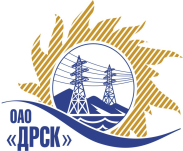 Открытое акционерное общество«Дальневосточная распределительная сетевая  компания»(ОАО «ДРСК»)Организатор: ОАО «Дальневосточная распределительная сетевая компания» (далее ОАО «ДРСК») (почтовый адрес: 675000, г. Благовещенск, ул. Шевченко 28, тел./факс: 8 (4162) 397-205, e-mail: okzt7@drsk.ru Представитель Организатора: технический секретарь Закупочной комиссии Коротаева Татьяна Витальевна тел./факс: 8 (4162) 397-205, e-mail:  okzt7@drsk.ru. Заказчик: ОАО «Дальневосточная распределительная сетевая компания» (далее ОАО «ДРСК») (почтовый адрес: 675000, г. Благовещенск, ул. Шевченко 28, тел./факс: 8 (4162) 397-205, e-mail: okzt7@drsk.ru Способ и предмет закупки: открытый запрос предложения закупка № 938  «Землеустроительные работы по постановке на кадастровый учет земельных участков под ВЛ 110-35кВ в Черниговском, Октябрьском, Ханкайском районах, Приморского края» (филиал Приморские электрические сети).  Участники закупки: «Любые заинтересованные лица»Проведение закупки с использованием функционала электронной торговой площадки: нетКоличество выполненных работ: в соответствии с Документацией о закупке.Место выполнения работ:  в соответствии с Документацией о закупке.Условия договора: в соответствии с Документацией о закупке.Начальная (максимальная) цена договора:          4 089 000,00 руб. без учета НДС;        4 825 020,00 руб. с учетом НДСНачальная (предельная) цена договора включает все расходы по выполнению работ, все налоги (кроме НДС) и прочие сопутствующие затраты, обязательные платежи, связанные с выполнением работ, а также – все скидки, предлагаемые Участником. Срок предоставления Документации о закупке: с 04.03.2015 г. по 16.03.2015 г.Место подачи заявок на участие в закупке (адрес): 675000, г. Благовещенск, ул. Шевченко 28, каб. 244. Порядок предоставления Документации о закупке: Документация по закупке размещена на сайте в информационно-телекоммуникационной сети «Интернет» www.zakupki.gov.ru  (далее – «Официальный сайт»),  копия извещения размещена на Интернет-сайте www.drsk.ru. и дополнительно может быть предоставлена любому лицу по его письменному запросу.  Размер, порядок и сроки внесения платы, взимаемой заказчиком за предоставление Документации:  не взимается.Обеспечение исполнения обязательств Участника закупки: не предусмотрено.Требования к участникам: требования к участникам приведены в Документации о закупке.Место и порядок  представления предложений Участниками закупки:Предложения представляются в соответствии с требованиями закупочной документации. Предложение должно быть подано на бумажном носителе в запечатанном конверте (с приложение  сканированного оригинала предложения на электронном носителе) по адресу: 675000, г. Благовещенск, ул. Шевченко 28, каб. 244. Возможна отправка сканированного оригинала предложения на электронный адрес секретаря закупочной комиссии e-mail: okzt7@drsk.ru с обязательным последующим предоставлением оригинала предложения на бумажном носителе.Дате начала приема предложений на участие в открытом запросе предложений:         04 марта  2015 г. Дата окончания приема предложений на участие в открытом запросе предложений:  11:00 местного (благовещенского) времени (05:00 московского времени) 16 марта 2015 г.Дата, время и место вскрытия конвертов с предложениями: Организатор проведет процедуру публичного вскрытия конвертов с предложениями по адресу: 675000 г. Благовещенск, ул. Шевченко, 28, каб. 244 в 11:15 местного (благовещенского) времени (05:15 московского времени) 16 марта 2015 г. Дата, время и место рассмотрения предложений:  Предполагается, что рассмотрение предложений участников будет осуществлено в срок до 03 апреля 2015 г. по адресу Организатора. Организатор по согласованию с Заказчиком вправе, при необходимости, изменить данный срок.Дата, время и место подведения итогов закупки: Организатора, подведение итогов  запроса предложений будет осуществлено в срок до 24 апреля 2015 г. по адресу Организатора. Организатор по согласованию с Заказчиком вправе, при необходимости, изменить данный срок.Настоящее извещение не является извещением о проведении торгов и не имеет соответствующих правовых последствий.Организатор запроса предложений оставляет за собой право предоставить Участникам возможность добровольно повысить предпочтительность их предложений путем снижения первоначальной (указанной в предложении) цены (переторжка), при условии сохранения остальных положений предложения без изменений.Организатор закупки имеет право отказаться от проведения закупки  в любой момент, не неся никакой ответственности перед Участниками закупки или третьими лицами, которым такое действие может принести убытки. Организатор закупки незамедлительно уведомляет всех Участников закупки об отказе от проведения закупки посредством размещения информации на Официальном сайте.Подробное описание закупаемой продукции и условий Договора, а также процедур закупки содержится в документации по закупке, которая размещена на Официальном сайте и является неотъемлемым приложением к данному извещению.Председатель закупочной комиссии 2 уровня ОАО «ДРСК»                                                                                            В.А. ЮхимукИЗВЕЩЕНИЕ О ПРОВЕДЕНИИ ОТКРЫТОГО ЗАПРОСА ПРЕДЛОЖЕНИЙзакупка 938№ 330 /ПрУ                                                                                    «04» марта  2015 г.